Republic of the Philippines,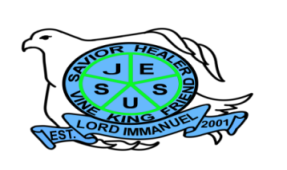 Department of EducationRegion IV – A CALABARZONDivision of BatangasDISTRICT OF LOBOLORD IMMANUEL INSTITUTE FOUNDATION INC.Jose Rizal St., Poblacion, Lobo, Batangaswww.lordimmanuel.comScholarship Agreement Between Lord Immanuel Institute Foundation Inc. (herein known as “Lord Immanuel” and ___________________	ScholarThis agreement made and entered into on July, 2018 is between Lord Immanuel and ________________________.	Whereas, Lord Immanuel, is a non- stock, nonprofit corporation organized and existing under Philippine Laws, with postal address at Jose Rizal Street, Poblacion, Lobo, Batangas.;	Whereas, Lord Immanuel was established to be a Christ Centered, disciple-making community empowered only by the Holy Spirit;	Whereas, Lord Immanuel desires to develop Christian educators who would serve as teachers in this school after finishing their college education;TERMS AND CONDITIONS1. Lord Immanuel shall:	1. Provide financial support for board and lodging expenses worth 500 Php per month or monthly during the duration of the college schooling of the student not exceeding five years of support. 	2. Have the Pastor of the student’s home church or his/her designated representative administer the funds.	3. Monitor and receive feedbacks from the above- mentioned Pastor regarding the overall progress of the students especially his/her spiritual growth.	4. May require the students to submit the grades every end of the semester as a basis for the continuation of this agreement.2. Alumni/Recipient shall:	1. Pay the rest of the boarding house rental every month on time. 	2. Be willing to fellowship in Christ- Centered groups or students especially the Lord Immanuel fellow alumni.	3. Be an active attendee and disciple maker of his/her home church.	4. Do volunteer ministry work as maybe called upon by the Lord Immanuel in a mutually-arranged schedule.	5. Demonstrate the following attributes as Spirit- filled Christian (see www.lordimmanuel.com and click “Spiritual Development” and/or see attachment copied from Lord Immanuel Parent/Student Handbook, page 83)		a. With high moral character		b. Has positive attitude		c. Role model in the community where he/she belongs		d. Compassionate		e. Hard Working	6.  Maintain a general average with no failing grade. 	7. Has followed the Lord Jesus into the waters of baptism.	8. Has completed grades 7 to 12 at the Lord Immanuel. 	9. Has recommendation from the recepients pastors and/or Lord Immanuel Disciple – Making Team.	10. Submit the copy of Certificate of Baptism.	DURATION		This agreement shall hold for the duration of four years, effective SY 2018-2019 and shall continue to be in force and in effect unless otherwise terminated by the contracting parties.	Signed this ______ day of ______ 2018 	By: ______________________________________		Lord Immanuel Institute Foundation Inc. 	By: _______________________________________				Scholar	Republic of the Philippines,Department of EducationRegion IV – A CALABARZONDivision of BatangasDISTRICT OF LOBOLORD IMMANUEL INSTITUTE FOUNDATION INC.Jose Rizal St., Poblacion, Lobo, Batangaswww.lordimmanuel.comScholarship Agreement Between Lord Immanuel Institute Foundation Inc. (herein known as “Lord Immanuel” and ___________________	ScholarThis agreement made and entered into on July, 2018 is between Lord Immanuel and ________________________.	Whereas, Lord Immanuel, is a non- stock, nonprofit corporation organized and existing under Philippine Laws, with postal address at Jose Rizal Street, Poblacion, Lobo, Batangas.;	Whereas, Lord Immanuel was established to be a Christ Centered, disciple-making community empowered only by the Holy Spirit;	Whereas, Lord Immanuel desires to develop Christian educators who would serve as teachers in this school after finishing their college education;TERMS AND CONDITIONS1. Lord Immanuel shall:	1. Provide financial support for the college education of the scholar. This includes tuition and miscellaneous fees, and other expenses relative to their schooling.	2. Coordinate with the college where the scholar is enrolled to monitor and receive feedback as to the behavior and academic performance.	3. Provide on the job training as deemed necessary.	4. Provide employment opportunity (teaching position) after the graduation with the proper compensation and benefits enjoyed by the other teachers.2. The Scholar shall:	1. Enroll in school/college chosen by the school authorities	2. Demonstrate the following attributes as Spirit- filled Christian (see www.lordimmanuel.com and click “Spiritual Development” and/or see attachment copied from Lord Immanuel Parent/Student Handbook, page 83)		a. With high moral character		b. Has positive attitude		c. Role model in the community where he/she belongs		d. Compassionate		e. Hard Working	3. Maintain a general average with no failing grade.	4. Serve the school for a period of five (5) years inclusive. Should the scholar decide to leave the school, he/she should pay back the school and the amount to be determined by the school authorities.	5. Do volunteer ministry work as maybe called upon by the Lord Immanuel in a mutually-arranged schedule.	6. Has followed the Lord Jesus into the waters of baptism 	7. Has completed grades 7 to 12  at the Lord Immanuel. 8. Has recommendation from the recepients pastors and/or Lord Immanuel Disciple – Making Team.	9. Submit the copy of Certificate of Baptism.	DURATION		This agreement shall hold for the duration of four years, effective SY 2018-2019 and shall continue to be in force and in effect unless otherwise terminated by the contracting parties.	Signed this ______ day of ______ 2018 	By: ______________________________________		Lord Immanuel Institute Foundation Inc. 	By: _______________________________________				Scholar	